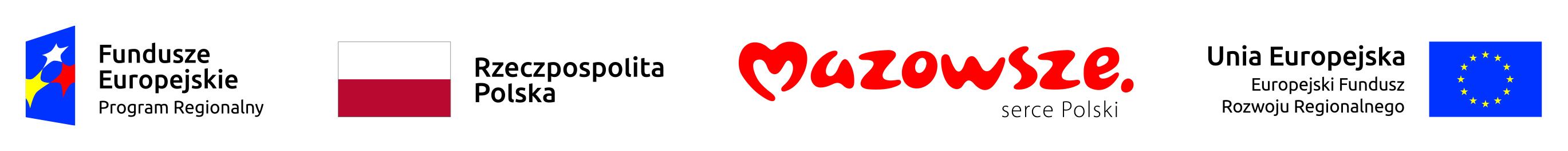 Karta zmian do Regulaminu konkursu: RPMA.05.01.00-IP.01-14-008/16 Oś priorytetowa V Gospodarka przyjazna środowisku – Działanie 5.1 Dostosowanie do zmian klimatu - Typ projektów: Wzmocnienie potencjału Ochotniczych Straży Pożarnych.lp.ZmianaZmianaZakres zmianyUzasadnienieTermin od którego stosowane są zmiany1.byłoPkt. 1.9. Okres realizacji projektu nie może przekroczyć 30 września 2018 r.Zmiana okresu realizacji projektu.Wprowadzona zmiana wynika 
z decyzji Zarządu Województwa Mazowieckiego podjętej na posiedzeniu (nr 358/18) w dniu 24 lipca 2018 r.Zmiana obowiązuje od momentu publikacji zaktualizowanego regulaminu konkursu na stronach internetowych: www.funduszedlamazowsza.eu i www.funduszeeuropejskie.gov.pl.1.jestPkt. 1.9. Okres realizacji projektu nie może przekroczyć 30 listopada 2018 r.Zmiana okresu realizacji projektu.Wprowadzona zmiana wynika 
z decyzji Zarządu Województwa Mazowieckiego podjętej na posiedzeniu (nr 358/18) w dniu 24 lipca 2018 r.Zmiana obowiązuje od momentu publikacji zaktualizowanego regulaminu konkursu na stronach internetowych: www.funduszedlamazowsza.eu i www.funduszeeuropejskie.gov.pl.